                                                       РЕШЕНИЕСовета депутатов муниципального образования «Кизнерский район»Принято Советом депутатов                                                                       16 декабря 2020 годаВ соответствии со ст. 71,72 Регламента Кизнерского районного Совета депутатов, утвержденного решением Кизнерского районного Совета депутатов от 10.08.2016 г. № 29/2, руководствуясь Уставом муниципального образования «Кизнерский район», 
Совет депутатов муниципального образования «Кизнерский район» РЕШАЕТ:Утвердить План работы Кизнерского районного Совета депутатов шестого  созыва на первое полугодие 2021 года (приложение 1).Разместить план работы Кизнерского районного Совета депутатов шестого  созыва на первое полугодие 2021 года на официальном сайте муниципального образования «Кизнерский район» www.mykizner.ruп. Кизнер16 декабря 2020 года                                                                            № 27/01Приложение 1 к решению Кизнерского районного Совета депутатов                           от 16.12.2020 г.№ 27/01ПЛАН  РАБОТЫКизнерского районного Совета депутатов шестого  созыва  на I полугодие 2021 годаВопросы, выносимые на рассмотрение сессий районного Совета депутатовФевраль1.Отчет   Главы МО «Кизнерский район» об итогах работы Администрации МО «Кизнерский район» за 2020 год.2. Отчет Председателя Кизнерского районного Совета депутатов об итогах своей деятельности, о результатах работы депутатов районного Совета депутатов и депутатских комиссий районного Совета депутатов  за 2020  год.3. Информация об итогах деятельности межмуниципального отдела МВД России «Кизнерский» за  2020 год.4. Принятие и внесение изменений в Устав муниципального образования «Кизнерский район» и в ранее принятые муниципальные правовые акты в соответствии с требованиями действующего законодательства.5. Об утверждении состава Молодежного парламента МО «Кизнерский район» пятого созыва.Апрель  1. Об утверждении отчёта  исполнения бюджета МО «Кизнерский район» за  2020 год.2. О внесении изменений в бюджет МО «Кизнерский район» на 2021 год и плановый период  2022-2023 гг.3. Об утверждении отчета о деятельности Контрольно-счетного органа муниципального образования «Кизнерский район» за 2020 год.4. Исполнение Стратегии социально-экономического развития муниципального образования «Кизнерский район» на 2015-2020 годы и на период до 2025 года за 2020 год.5. Информация об итогах отопительного периода 2020-2021 годов на территории муниципального образования «Кизнерский район» и планах подготовки объектов жилищно-коммунального хозяйства к отопительному периоду 2021-2022 годов.6. Принятие и внесение изменений в ранее принятые муниципальные правовые акты в соответствии с требованиями действующего законодательства.Июнь1. О внесении изменений в решение «О бюджете МО «Кизнерский район» на 2021 год и плановый  период 2022-2023 гг.2. Информация о ходе реализации  программы  «Создание условий для развития   физической культуры и спорта»3. Об итогах  весенне-полевых работ в Кизнерском районе.4. О назначении выборов депутатов Кизнерского районного Совета депутатов седьмого  созыва.5. Принятие и внесение изменений в Устав муниципального образования «Кизнерский  район» и в ранее принятые муниципальные правовые акты в соответствии с требованиямидействующего законодательства.II. ВОПРОСЫ ДЛЯ РАССМОТРЕНИЯ  НА ЗАСЕДАНИИ ПРЕЗИДИУМА РАЙОННОГО СОВЕТА  ДЕПУТАТОВ.Февраль1. О согласовании повестки 28-ой сессии Кизнерского районного Совета депутатов шестого  созыва.2. О рассмотрении проектов решений, выносимых на двадцать восьмую сессию Кизнерского районного Совета депутатов  шестого созыва.         3. Об организации профессионального образования в Кизнерском сельскохозяйственном техникуме.        4. Организация и  итоги мониторинга цен на социально значимые товары.Апрель 1. О согласовании повестки 29-ой сессии Кизнерского районного Совета депутатов шестого  созыва.2. О рассмотрении проектов решений, выносимых на двадцать девятую сессию  Кизнерского районного Совета депутатов  шестого  созыва.         3. О ситуации на рынке труда в муниципальном образовании «Кизнерский район».         4. Организация водоснабжения в Кизнерском районе.Июнь Выездное  заседание  в МБДОУ "Кизнерский детский сад №6"1. О согласовании повестки 30-ой сессии Кизнерского районного Совета депутатов шестого  созыва.2. О рассмотрении проектов решений, выносимых на тридцатую сессию Кизнерского районного Совета депутатов  шестого  созыва.         3. Знакомство с работой МБДОУ "Кизнерский детский сад №6"         4.  О развитии предпринимательства в Кизнерском районе.РАБОТА ПОСТОЯННЫХ КОМИССИЙ3.1.Вопросы, выносимые на рассмотрение постоянной комиссии по агропромышленному комплексу.Февраль1. О рассмотрении проектов решений районного Совета депутатов профильных вопросов.2. О ходе зимовке скота в хозяйствах района.Апрель1. О рассмотрении проектов решений районного Совета депутатов профильных вопросов.2. Информация Управления сельского хозяйства и развития сельских территорий об итогах подготовки хозяйств района к весенне-полевым работам.Июнь1. О рассмотрении проектов решений районного Совета депутатов профильных вопросов.2. Об итогах  весенне-полевых работ в Кизнерском районе.3.2. Вопросы, выносимые на рассмотрение постоянной комиссии посоциальным вопросам.Февраль1. О рассмотрении проектов решений районного Совета депутатов профильных вопросов.2. Информация о деятельности комиссии по делам несовершеннолетних и защите их прав по профилактике преступлений и правонарушений несовершеннолетних за  2020 год.Апрель1. О рассмотрении проектов решений районного Совета депутатов профильных вопросов.2. Информация об итогах отопительного периода 2020-2021 годов на территории муниципального образования «Кизнерский район» и планах подготовки объектов жилищно-коммунального хозяйства к отопительному периоду 2021-2022 годов.Июнь1. О рассмотрении проектов решений районного Совета депутатов профильных вопросов.2. О ходе реализации  программы  «Охрана здоровья и формирование здорового образа жизни населения» подпрограммы «Создание условий для оказания медицинской помощи населению, профилактика заболеваний и формирование здорового образа жизни».3.3.Вопросы, выносимые для рассмотрения на заседании постоянной комиссии по законности и правопорядку.Февраль1. О рассмотрении проектов решений районного Совета депутатов профильных вопросов.2. Информация об итогах деятельности межмуниципального отдела МВД России «Кизнерский» за  2020 года.3. Информация по результатам проведения контрольных мероприятий во II полугодии 2020 года.4.Проведение правовой, антикоррупционной экспертизы проектов нормативных правовых актовАпрель1. О рассмотрении проектов решений районного Совета депутатов профильных вопросов.2. Об утверждении отчета о деятельности Контрольно-счетного органа муниципального образования «Кизнерский район» за 2020 год.3. Информация о работе Административной комиссии Администрации МО «Кизнерский район» за 2020 год.Июнь1. О рассмотрении проектов решений районного Совета депутатов профильных вопросов.2. Об итогах выполнения мероприятий муниципальной программы «Профилактика правонарушений на 2016-2021 годы» 3. Контроль за исполнением наказов избирателей по направлениям компетенции комиссии3.4. Вопросы, выносимые для рассмотрения на заседании постояннойкомиссии по экономической политике и бюджету.Февраль1. О рассмотрении проектов решений районного Совета депутатов профильных вопросов.2. Информация об исполнении  бюджета МО «Кизнерский район» за  2020 год и плановый  период 2021-2022 гг.Апрель1. О рассмотрении проектов решений районного Совета депутатов профильных вопросов.2. Исполнение Стратегии социально-экономического развития муниципального образования «Кизнерский район» на 2015-2020 годы и на период до 2025 года за 2020 год.Июнь1. О рассмотрении проектов решений районного Совета депутатов профильных вопросов.2. Информация об итогах отопительного периода 2020-2021 годов на территории муниципального образования «Кизнерский район» и планах подготовки объектов жилищно-коммунального хозяйства к отопительному периоду 2021-2022годов».IV. УЧАСТИЕ ДЕПУТАТОВ В ОРГАНИЗАЦИОННО-МАССОВЫХМЕРОПРИЯТИЯХ РАОННОГО СОВЕТА ДЕПУТАТОВ.1. Участие в подготовке нормативно-правовых актов к сессии    Совета депутатов                                                                              в течении года2. Участие в работе заседаний постоянных комиссии                    1 раз в 2 месяца3. Отчеты депутатов в избирательных округах                                      по графику4. Проведение приема граждан по личным вопросам.                            по графику5. Работа по изучению законодательства.	                                    в течение года6. Участие в подготовке и проведении районных мероприятий    посвященных Дню Победы в Великой Отечественной войне   и  «День России»                                                                           апрель-май-июнь7. Участие в проведении мероприятий посвященных последнему звонку.     Май8. Депутатский час                                                                                1 раз в квартал9. Встречи с населением в трудовых коллективах.                            в течение года10.Участие депутатов  в работе комиссий образованных      Администрацией   района                                                               в течении года11. Участие в аппаратных совещаниях в течении года                      в течении года V. Взаимодействие с представительными органами муниципальных образований-сельских поселений.1. Участие в работе сессий Советов депутатов сельских поселений.        в теч.года2. Организация методической помощи депутатам сельских поселений.  в теч. года3. Участие депутатов сельских поселений в работе сессии Совета     депутатов муниципального образования «Кизнерский район»	апрель4. Проведение мероприятий по весенней  очистке и благоустройству    населенных пунктов.                                                                                   апрель-май5. Учеба депутатов по вопросам местного самоуправления и                    в теч.года    организации депутатской деятельностиVI. Депутатские объединения1.Рассмотрение материалов, выносимых на заседания сессий.                   в теч. года2.Участие в работе Политсовета местного отделения партии    «Единая Россия».                                                                                            в теч. года3.Рассмотрение  инициатив граждан, касающихся социально-   экономического развития района.                                                                 в теч. года4. Участие в районных, республиканских мероприятиях.                            в теч. года5. Оказание консультативной и методической помощи     Молодежному парламенту муниципального образования                       в теч. года   «Кизнерский район»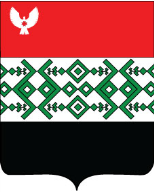 Об утверждении плана работы Кизнерского районного Совета депутатов на первое полугодие 2021 годаПредседатель Совета депутатовВ.П. Андреев